Scope of WorkContractor shall provide all labor and materials in order to remove and install new control/communication equipment for the campus’s water tower and well site controls. LocationEastern Louisiana Mental Health System4502 Hwy 951 Jackson, LA 70748Mandatory site visit contactsJonathan Holley 225-634-0202 jonthan.holley@la.govDylan Furys  225-634-0325   dylan.fury@la.govSpecificationsContractor shall:Provide and install new communication/control equipment at both the water tower and well sites.Provide and install two (2) weatherproof enclosures at both the well and tower siteProvide and install two (2) back plates for the enclosures at both the well and tower site Provide and install two (2) programmable logic controllers (PLCs) at both the well and tower site Provide and install one (1) analog output card at well site and one (1) analog input card at the tower siteProvide and install two (2) radios at both the well and tower siteProvide and install two (2) AC surge protectors at both the well and tower siteProvide and install two (2) circuit breakers at both the well and tower siteProvide and install two (2) 120v receptacles at both the well and tower siteProvide and install two (2) 24vDC power supplies at both the well and tower siteProvide and install two (2) coax surge protectors  at both the well and tower siteProvide and install one (1) Analog surge protector at tower siteProvide and install two (2) Yagi antennas at both the well and tower siteProvide and install two (2) patch cables at both the well and tower siteProvide and install one (1) level indicator at well siteProvide and install one (1) level transmitter at tower siteProvide and install two (2) panelview cables at both the well and tower siteProvide and install one (1) phone dialer at well site Newly Installed Equipment shall be equal to the following:Well Site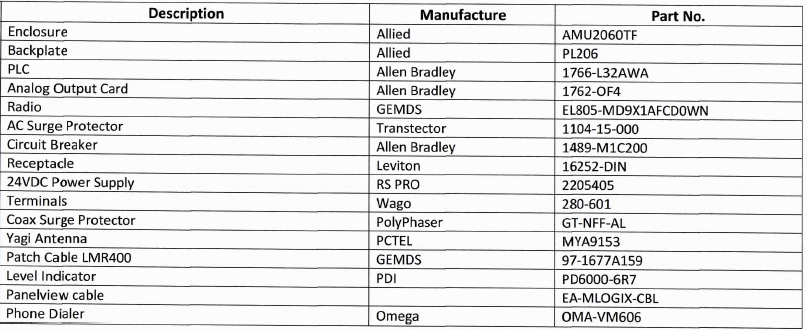 Tower Site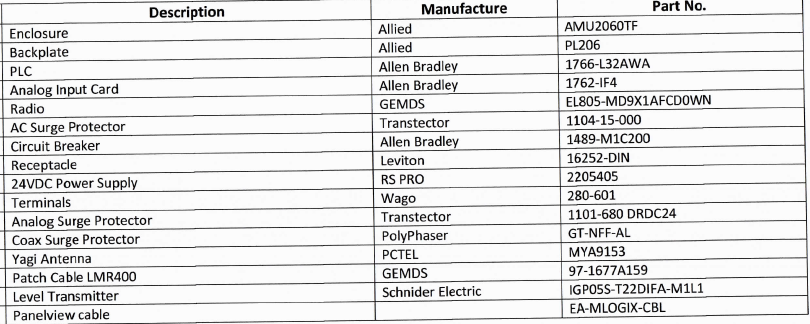 Specify Brand/Model of Parts BiddingWell Site:Tower SiteGeneral Terms and ConditionsThe work shall be performed during normal business hours of 7:00a.m – 3:30p.m Monday – FridayContractors are subject to daily vehicle checks All waste shall be removed from the work site daily and disposed within the right measures including property control. All waste shall also be assessed by the appropriate staff before it is removed from the site.Contractor representatives shall follow all State policy and procedures while preforming work on the facility grounds.Work to be performed in a workmanlike manner according to standard, and meet all code requirements, federal , state and local Part DescriptionState Brand/Model BiddingEnclosureBackplatePLCAnalog Output CardRadioAC Surge ProtectorCircuit BreakerReceptacle24VDC Power SupplyTerminalsCoax Surge ProtectorYagi AntennaPatch CableLevel IndicatorPanelview CablePhone DialerPart DescriptionState Brand/Model BiddingEnclosureBackplatePLCAnalog Output CardRadioAC Surge ProtectorCircuit BreakerReceptacle24VDC Power SupplyTerminalsAnalog Surge ProtectorCoax Surge ProtectorYagi AntennaPatch Cable LMR400Level TransmitterPanelview Cable